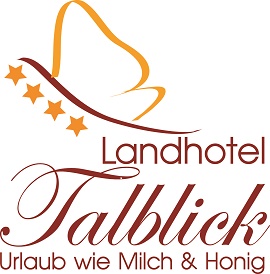 HotelinfosAGB’s, Hotelinformationen und  wichtiges zu unseren PreisenAm Anreisetag stehen Ihnen die Zimmer schon ab 13.00 Uhr zur Verfügung
Am Abreisetag bitten wir Sie, die Zimmer ab 10.00 Uhr wieder freizugeben. 
Montags bitten wir Sie bis 12.00 Uhr oder wieder ab 17.00 Uhr anzureisen.
Die Preisunterschiede ergeben sich durch die unterschiedliche Lage, Größe und Ausstattung der Zimmer. Alle anderen Leistungen sind gleich. 
Gerne berücksichtigen wir Ihre Wünsche, die Buchung bestimmter Zimmernummern können wir jedoch nicht garantieren. 

Ihre Rechnung können Sie am Abreisetag in bar, per ec-Card oder Kreditkarte begleichen. 
Folgende Kreditkarten werden von uns akzeptiert: Visa/Master und Maestro.
Wir bitten Sie, Gutscheine direkt bei der Anreise am Empfang abzugeben, damit wir diese rechtzeitig Ihrer Rechnung gegenbuchen können. Der Gastaufnahmevertrag Der Gastaufnahmevertrag ist abgeschlossen, sobald das Zimmer bestellt und zugesagt oder falls eine schriftliche Zusage aus Zeitgründen nicht möglich war - bereitgestellt worden ist. Der Abschluss des Gastaufnahmevertrags verpflichtet die Vertragspartner zur Erfüllung des Vertrags, gleichgültig auf welche Dauer der Vertrag abgeschlossen ist. (Rechtsgrundlage ist der Gastaufnahmevertrag des Deutschen Hotel- und Gaststättenverbandes). StornierungenStornierungen müssen immer schriftlich erfolgen. Bitte beachten Sie, dass eine kostenfreie Stornierung bis 4 Wochen vor Anreise möglich ist (außer für Gruppenbuchungen).Sollten wir das gebuchte Zimmer nicht weitervermieten können werden 80% des Übernachtungspreises bzw. 60 % des Arrangement-Preises in Rechnung gestellt.Bei verspäteter Anreise oder vorzeitiger Abreise berechnen wir ebenfalls 100 % des Übernachtungspreises.  Anwendungen, die über ein Wochenende gebucht werden, können bis 7 Tage vor Beginn kostenlos storniert werden. Sonst werden 80 % der Kosten der gebuchten Anwendungen in Rechnung gestellt, falls wir die Termine nicht anderweitig vergeben können. 

Talblick’s Stornoschutz: Wird von uns DRINGEND empfohlen! Diese schützt Sie vor Stornokosten, wenn sie aus einem wichtigen Grund die Reise nicht antreten oder vorzeitig abbrechen müssen. Bekommen Sie immer mit der Reservierungsbestätigung zugesendet. AnwendungstermineWir weisen Sie darauf hin, dass wir keine Gewähr für offene Termine in der Wellnessabteilung geben können, für Gäste die noch keine Anwendungen bei der Anreise gebucht haben. 
Besonders an Wochenenden kann es zu Engpässen kommen. Deshalb empfehlen wir Ihnen Ihre Anwendungswünsche uns schon mit der Buchung mitzuteilen, um so Ihren Terminwünschen gerecht zu werden.BETRIEBSFERIEN  
Siehe Aktuelles auf der Homepage 
Geschenk-GutscheineMachen Sie Ihren Lieben eine Freude. Schenken Sie was im Alltag zu kurz kommt.
Zeit für sich!  Egal ob als romantisches Candle-Light Diner, Wellness- oder Aktivurlaub, Flitterwochen, Massage oder Beautyanwendung. Ihrer Fantasie sind hier keine Grenzen gesetzt. 
Geben Sie uns einfach per E- Mail an, was Sie verschenken möchten.
Wir beraten Sie gerne telefonisch unter 07055/9288-0

Gutscheine unterliegen der gesetzlichen Verjährungsfrist von 3 Jahren 
§199 I BGB. Wir bitten zu beachten, dass Gutscheine nach Ablauf nicht mehr eingelöst werden. 

Wir bitten Sie, Gutscheine die Sie die einlösen möchten, direkt bei der Buchung anzugeben und bei der Anreise am Empfang abzugeben, damit wir diese rechtzeitig Ihrer Rechnung entgegenbuchen können.HundeKleinere Hunde sind auf Anfrage in unserer Zimmerkategorie "Landliebe" gerne willkommen. Preis pro Tag ohne Futter 10,00 €uro. Bitte bringen Sie Ihren eigenen Hundekorb oder eine Decke mit. Wir bitten Sie darauf zu achten, dass der Hund nicht in das Gästebett geht, um starke Verschmutzungen zu vermeiden. Sollte doch einmal ein Malheur passiert sein, erlauben wir uns eine Spezialreinigung der Matratzen und Bett Inletts vorzunehmen und eine Rechnung in Höhe von 50,00 €uro zusätzlich zu stellen.Kostenlose Extras-Kuschel-Bademäntel liegen kostenlos auf den Zimmern bereit. 
-Badeslipper stellen wir Ihnen auf Wunsch kostenlos zur Verfügung. 
-Trekking und Elektro-Bikes sind für unsere Hausgäste kostenlos.
-WLAN auf allen Zimmern bei VerfügbarkeitWLAN Auf allen Zimmern ist WLAN eingeschränkt verfügbar. Wir geben keine Gewähr für die tatsächlich Verfügbarkeit, Geeignetheit oder Zuverlässigkeit des Internetzuganges. Massage-und BeautyabteilungWir weisen darauf hin, dass es sich bei allen von uns angebotenen Massagen/Körperanwendungen ausschließlich um sogenannte Wellness-Massagen/Behandlungen handelt und nicht um medizinische, von Ärzten, Heilpraktikern oder sonstigen Institutionen empfohlene oder verschriebene Massagen. Sie erhalten bei uns keine medizinischen Auskünfte und Beratungen. Bitte wenden Sie sich bei medizinischen Fragen daher ausschließlich an den medizinischen Bereich.1. Leistung allgemeinDie Behandlung/Massage findet auf Ihren Wunsch hin statt. Wir weisen ausdrücklich darauf hin, dass unsere Tätigkeit der Aktivierung der Selbstheilungskräfte unserer Kunden dient und nicht die Tätigkeit des Arztes/Heilpraktikers ersetzt. Es werden unsererseits keine Diagnosen gestellt oder Heilversprechen gegeben, noch werden Symptome behandelt. Eine Abrechnung von Rezepten mit gesetzlichen Krankenkassen ist nicht möglich.2. Behandlungen/MassagenAnwendungen werden ausschließlich an gesunden Kunden durchgeführt. Sie versichern, dass Sie Ihres Wissens nach frei von körperlichen Gebrechen sind, die einer Anwendung/Massage entgegenstehen.Falls Sie andere Beschwerden haben sollten (wie z. B. Allergien, körperliche Einschränkungen, eine empfindliche Haut, etc.) oder eine Schwangerschaft vorliegt, besprechen Sie dieses zuvor mit Ihrem Arzt und teilen uns dies vor der Anwendung/Massage bitte mit. Sofern akute Erkrankungen, bereits bestehen Schäden am Bewegungsapparat oder Herz-Kreislauf-Erkrankungen vorliegen, ist eine Anwendung/Massage ausgeschlossen.Anwendungen/Massagen an Kunden unter Alkoholeinfluss, die mangelnde Körperpflege durch Erscheinungsbild oder Geruch erkennen lassen, lehnen wir ab.3. HaftungsausschlussDie Anwendung/Massage ist vom Kunden freiwillig gewünscht und dient der Entspannung, Lockerung und Aktivierung der Selbstheilungskräfte des Körpers. Wenn der Körper nicht an Anwendungen/Massagen gewöhnt ist, kann es unter Umständen zu negativen Reaktionen kommen wie z. B. zu einem Muskelkater. Sofern trotz fachkundiger Anwendung Beschwerden oder Schäden auftreten, sind wir von jeder Haftung freigestellt. Gleiches gilt für Beschwerden/Schäden, die dadurch entstehen, weil ein Ausschlussgrund zur Anwendung/Massage dem Kunden selbst nicht bekannt und für uns nicht erkennbar war.Schwangere erhalten eine Anwendung/Massage nur auf ausdrücklichen eigenen Wunsch und unter Ausschluss jedweder Gewährleistung unsererseits.Mindestaufenthalte  
An den Wochenenden ist ein Mindestaufenthalt von 2 Nächten.
Zimmer für eine Nacht vermieten wir nur kurzfristig d.h. 1-2 Tage vor
Anreisedatum auf Anfrage!

Fasching, Ostern, Christi Himmelfahrt,  Pfingsten und Fronleichnam
An diesen Tagen haben wir einen Mindestaufenthalt von 3 Nächten

Weihnachten und zwischen den Jahren 
Mindestaufenthalt von 7 NächtenDas Hotel ist am 24. u. 25. Dezember geschlossen. Nichtraucher-Zimmer und RestaurantUnsere Zimmer sind alle Nichtraucherzimmer.  Bei Nichteinhaltung erlauben wir uns 50,00 €uro für Grundreinigung zusätzlich in Rechnung zu stellen. Im Panoramarestaurant, in der Kaminstube und in der Kachelofenstube ist das Rauchen gesetzlich n i c h t gestattet.
Das Rauchen ist auf allen Terrassen und Balkonen gestattet.RuhetagMontags ist Ruhetag. 
An diesem Tag ist das Restaurant von 11.00 – 18.00 und wieder ab 21.00 Uhr geschlossen. 
Unsere Hausgäste erhalten wie gewohnt Ihre Halbpension.
Anreise montags bis 12.00 Uhr bzw. wieder ab 17.00 Uhr.Weiteres Alle angegebenen Preise beinhalten die gesetzliche Mehrwertsteuer. 
- Beim Erscheinen einer neuen Preisliste verliert die vorhergehende ihre Gültigkeit.
- Preis- und Arrangement-Änderungen für Hotel und Wellness-Anwendungen behalten wir uns jederzeit vor.Dress-Code in den RestaurantsGerne dürfen Sie am Nachmittag in Ihrem Bademantel oder Freizeitkleidung Ihren Kaffee, Kuchen oder auch Getränke im Kaminzimmer genießen.Zum Abendessen in allen Restaurants bitten wir Sie in entsprechender Kleidung zu kommen. Die Herren in langer Hose und geschlossen Schuhen. Wir wünschen Ihnen einen einmaligen und erholsamen Aufenthalt mit vielen schönen magischen Momenten!Ihr Gastgeber Tanja und Gerhard Stollmit dem gesamten Verwöhnteam. 